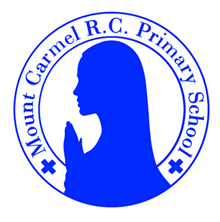 Zoom - Guidance for parents and code of conductTo access the Zoom session, just click the link provided by the teacher. The link will be shared with your child through Seesaw and Tapestry.Try the link before the session. If you have any problems accessing the session, please contact your child’s class teacher via Seesaw and Tapestry.Make sure that your child has logged on at least 5 minutes before the session is to begin.Your child must not share the Zoom link or details with anyone.Your child must sign in under their own name. The video must be on, but the microphone muted.Do not use the chat facility unless asked to do so.Be respectful to other participants.Ensure you and your child are dressed in appropriate clothing.Do not eat or allow your child to eat whilst participating in the Zoom session.During Zoom sessions, please make sure that a responsible adult is in the room to assist and supervise.Support your child to participate in the session and complete the activities set.Support your child to uphold our normal behaviour expectations.Do not record the session.
Any breach of these rules, may result in you and your child being removed from the meeting by the host teacher.